Publicado en Madrid el 16/02/2017 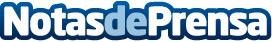 Las tendencias del posicionamiento web SEO este 2017Las variaciones en los algoritmos de Google y en el uso de Internet significan cambios en cómo se practica el SEO. Conoce más sobre lo que será tendencia este 2017 en el posicionamiento en motores de búsquedaDatos de contacto:Jesus LopezSEOhttps://www.posicionamientoweb.systems/+34 618015995Nota de prensa publicada en: https://www.notasdeprensa.es/las-tendencias-del-posicionamiento-web-seo Categorias: Telecomunicaciones Recursos humanos Dispositivos móviles http://www.notasdeprensa.es